Cours UCI/CMC pour mécaniciensFormulaire d’inscription et profil du candidatAfin de participer au programme de formation mécanique, veuillez compléter le formulaire et le retourner avec les documents nécessaires à l’adresse ci-dessous. Le nombre de places pour chaque cours est limités. La sélection sera faite par le personnel du CMC en regard aux informations que vous nous aurez fournies. Veuillez lire attentivement les informations ci-dessous. Pour tout renseignement complémentaire, veuillez contacter le département de la formation à l’adresse formation@uci.ch. Les cours sont délivrés en français, anglais et espagnol.Détails du cours (merci d’indiquer ci-dessous à quel cours vous désirez participer)Si vous ne posséder aucunes qualifications ou très peu de connaissances, vous devez impérativement suivre le cours de niveau 1 avant de pouvoir accéder au niveau 2. Si les formateurs CMC pense que vous ne possédez pas les connaissances suffisantes à votre inscription au cours de niveau 2, il peut exiger que vous suiviez d’abord le cours de niveau 1.  Coordonnées personnellesTitre : 	     	Genre :  Féminin      MasculinPrénom : 	     	Nom : 	     Date de naissance :	     	Nationalité : 	     	Adresse postale : 	     Code postal : 	     	Ville : 	     	Pays : 	     Portable :	     	E-mail : 	     	Contact en cas d’urgence :Nom: 	     	N° tél.: 	     Numéro de téléphone de contact – merci de fournir au moins un numéro, de préférence où vous êtes joignable durant la journée.Important: merci de nous envoyer une copie de votre passeport !N° passeport : 	     Date d’émission :	     	Validité :      Niveau de français :Les instructeurs parlent également l’anglais et l’espagnol.Langue maternelle : 	     Coûts de la formation (TVA non comprise pour les personnes résidant en Suisse)NON-inclus : voyage aller-retour jusqu’au Centre Mondial du Cyclisme, couverture d’assurance voyage/médicale/accident valable en Suisse et enEurope. Veuillez nous fournir une copie de votre attestation d’assurance. Si votre candidature est acceptée vous recevrez un mail de confirmation ainsi qu’une facture pour les frais relatifs au niveau choisi. Ces frais doivent être payés à réception de la facture afin de garantir votre participation. En cas de non-paiement dans le délai imparti nous serons en droit de remettre votre place à un autre candidat.Profil du mécanicien Merci de compléter les questions suivantes. Ces informations seront partagées avec les formateurs et le personnel du CMC afin de leur permettre de vous fournir un programme de qualité adapté à votre niveau.Veuillez décrire briévement votre historique/expérience dans le cyclisme, inclus votre expérience en tant que mécanicienVeuillez lister toutes les formations/qualifications que vous avez obtenues dans le domaine du cyclisme/mécanique/entraîneur (merci de joindre une copie des certificats/diplômes)Pourquoi souhaitez-vous participer au programme de formation mécanique UCI/CMC ?Autres informations que vous souhaiteriez nous communiquer (incluant des éventuels régimes alimentaires) ?Documentation requiseJ’ai joint les documents obligatoires listés ci-dessous. J’ai pris note que ma candidature ne sera pas prise en considération sans ces documents.	Une copie de mon passeport	Une copie de mes certificats (si nécessaire)	Une copie de mon assurance maladie/accidentLieu et date :      	Signature du candidat :Merci de retourner ce formulaire ainsi que les documents requis à formation@uci.ch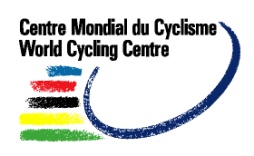 Questionnaire d’évaluationNom du candidat :      Ce questionnaire à pour but d’établir le niveau de connaissances des futurs stagiaires. Et permettra au formateur d’orienter le contenu du cours pour le stagiaire.Pratiques-tu le cyclisme ?			 Oui		 Non	↳ Si oui, quelles disciplines ?		 Route	 VTT		 BMX		 Piste						 Trial		 Loisirs	 Autres :      Pratiques-tu la mécanique sur cycle ?			 Oui		 Non		↳ Si oui, dans quel but ?				 Passion 	 Travail	↳ Si pour le travail, dans quelles structures ?	 Magasin	 Equipe / Fédération		↳ Depuis combien de temps ?			     	Sur quels types de vélos travailles-tu ?	 Route	 VTT		 BMX		 Piste					 Loisirs	 Autres :      Peux-tu effectuer les opérations suivantes ?	- Mécanique de « terrain » :		↳ Crevaison / changement de pneu : 	 Oui		 Non		↳ Réparation d’une chaine :	 Oui		 Non		↳ Changement des patins de frein :	 Oui		 Non	- Mécanique « d’atelier » :		↳ Changement câbleries, gaines + réglages :	 Oui		 Non		↳ Dévoilage / changement de rayon :	 Oui		 Non		↳ Montage de roues : 	 Oui		 Non		↳ Préparation roues + collage boyaux : 	 Oui		 Non		↳ Purge hydraulique :	 Oui		 Non↳ Service sur une fourche à suspension :	 Oui		 Non	- Montage des transmissions :		↳ Shimano : 	 Oui		 Non		↳ Campagnolo :	 Oui		 Non		↳ SRAM :	 Oui		 Non		↳ Electroniques (Di2/EPS/E-Tap) :	 Oui		 Non	- Montage de vélos complet ?	 Oui		 Non		↳ Si oui, quels types de vélos ?	 Route	 VTT	 CLM			 Piste	 BMX	 Autres :      As-tu connaissance ?	- Des règlements UCI :	 Un peu 	 Partiellement	 Totalement	- Des capteurs de puissance (type SRM) :	 Oui	 Non	- Du Bike Fitting :	 Oui	 NonSignature du candidat :CoursDatesQualificationCours choisiQualification niveau 13 jours supplémentaires commençant le :16 – 18 septembre 2021Niveau 2 Technicien 02.09.2021227 septembre – 9 octobre 2021Niveau 3 Expert318 – 30 octobre 2021Niveau 2 Technicien 14.10.202148 – 20 novembre 2021Niveau 2 Technicien 04.11.2021529 novembre – 11 décembre 2021Niveau 3 ExpertTrès bon1234Faible5ParléLuNiveau 1CHF 750.00Niveau 2CHF 2’500.00Niveau 3CHF 2’500.00Interne niveau 4CHF 6’000.00